Study type: AG (academic-general), TM (theoretical and methodological), SP (scientific and Professional), PA (Professional and applicable)Status: E-elective, M-mandatoryActive teaching classes: L-lectures, P-Practical classes, SR-Study research work, OT-other teaching classes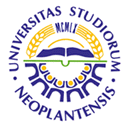 UNIVERSITY OF NOVI SADFACULTY OF AGRICULTURE 21000 NOVI SAD, TRG DOSITEJA OBRADOVIĆA 8UNIVERSITY OF NOVI SADFACULTY OF AGRICULTURE 21000 NOVI SAD, TRG DOSITEJA OBRADOVIĆA 8UNIVERSITY OF NOVI SADFACULTY OF AGRICULTURE 21000 NOVI SAD, TRG DOSITEJA OBRADOVIĆA 8UNIVERSITY OF NOVI SADFACULTY OF AGRICULTURE 21000 NOVI SAD, TRG DOSITEJA OBRADOVIĆA 8UNIVERSITY OF NOVI SADFACULTY OF AGRICULTURE 21000 NOVI SAD, TRG DOSITEJA OBRADOVIĆA 8UNIVERSITY OF NOVI SADFACULTY OF AGRICULTURE 21000 NOVI SAD, TRG DOSITEJA OBRADOVIĆA 8UNIVERSITY OF NOVI SADFACULTY OF AGRICULTURE 21000 NOVI SAD, TRG DOSITEJA OBRADOVIĆA 8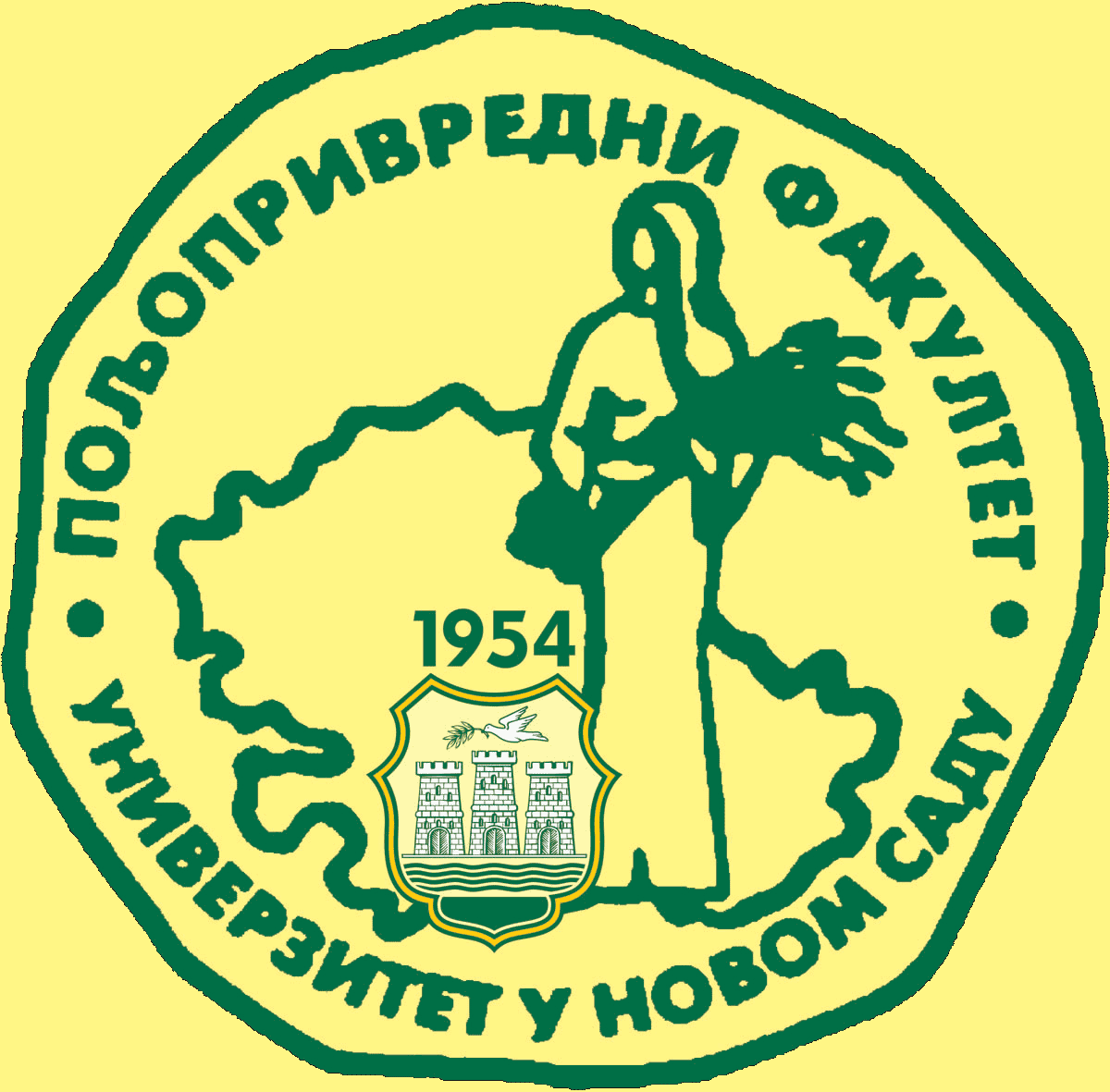 Study Programme AccreditationUNDERGRADUATE ACADEMIC STUDIES    WATER MANAGEMENTStudy Programme AccreditationUNDERGRADUATE ACADEMIC STUDIES    WATER MANAGEMENTStudy Programme AccreditationUNDERGRADUATE ACADEMIC STUDIES    WATER MANAGEMENTStudy Programme AccreditationUNDERGRADUATE ACADEMIC STUDIES    WATER MANAGEMENTStudy Programme AccreditationUNDERGRADUATE ACADEMIC STUDIES    WATER MANAGEMENTStudy Programme AccreditationUNDERGRADUATE ACADEMIC STUDIES    WATER MANAGEMENTStudy Programme AccreditationUNDERGRADUATE ACADEMIC STUDIES    WATER MANAGEMENTTable 5.3 Elective coursesTable 5.3 Elective coursesTable 5.3 Elective coursesTable 5.3 Elective coursesTable 5.3 Elective coursesTable 5.3 Elective coursesTable 5.3 Elective coursesTable 5.3 Elective coursesTable 5.3 Elective coursesTable 5.3 Elective coursesTable 5.3 Elective coursesIDCourse nameStudy typeStatusActive teaching classes (weekly)Active teaching classes (weekly)Active teaching classes (weekly)Active teaching classes (weekly)Active teaching classes (weekly)ECTSLPOTSRSRElective course 1Elective course 1Elective course 1Elective course 1Elective course 1Elective course 1Elective course 1Elective course 1Elective course 1Elective course 1Elective course 113ОУВ5И37AgroecologySPE22623ОУВ5И38Fruit growing and viticultureSPE22633ОУВ5И39Geographic Information SystemSPE226Elective course 2Elective course 2Elective course 2Elective course 2Elective course 2Elective course 2Elective course 2Elective course 2Elective course 2Elective course 2Elective course 243ОУВ5И40English Language 1АGE22653ОУВ5И41Constructed Wetland SystemsPАE226Elective course 3Elective course 3Elective course 3Elective course 3Elective course 3Elective course 3Elective course 3Elective course 3Elective course 3Elective course 3Elective course 373ОУВ6И43Sustainable agricultureSPE22683ОУВ6И44Computer Applications in HydraulicsPАE226Elective course 4Elective course 4Elective course 4Elective course 4Elective course 4Elective course 4Elective course 4Elective course 4Elective course 4Elective course 4Elective course 493ОУВ6И45Power and ameliorated machinesSPE226103ОУВ6И46English Language 2АGE226Elective course 5Elective course 5Elective course 5Elective course 5Elective course 5Elective course 5Elective course 5Elective course 5Elective course 5Elective course 5Elective course 5113ОУВ7И47Fish farmsSPE226123ОУВ7И48Оperations Research Methods in AgriculturePАE226Elective course 6Elective course 6Elective course 6Elective course 6Elective course 6Elective course 6Elective course 6Elective course 6Elective course 6Elective course 6Elective course 6133ОУВ7И49Land ConsolidationSPE226153ОУВ7И51Irrigation equipmentPАE226